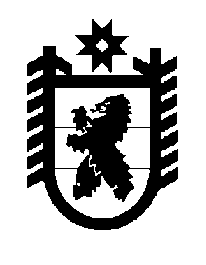 Российская Федерация Республика Карелия    ПРАВИТЕЛЬСТВО РЕСПУБЛИКИ КАРЕЛИЯПОСТАНОВЛЕНИЕ                                 от  4 февраля 2016 года № 24-Пг. Петрозаводск О внесении изменения в постановление Правительства Республики Карелия от 17 февраля 2015 года № 49-ППравительство Республики Карелия п о с т а н о в л я е т:Внести в государственную программу Республики Карелия «Воспроизводство и использование природных ресурсов и охрана окружающей среды в Республике Карелия» на 2014-2020 годы, утвержденную постановлением Правительства Республики Карелия 
от 17 февраля 2015 года № 49-П «Об утверждении государственной программы Республики Карелия «Воспроизводство и использование природных ресурсов и охрана окружающей среды в Республике Карелия» на 2014-2020 годы» (Собрание законодательства Республики Карелия, 2015, 
№ 2, ст. 253), изменение, изложив ее в следующей редакции:«Утверждена постановлениемПравительства Республики Карелия от 17 февраля 2015 года № 49-ПГосударственная программа Республики Карелия«Воспроизводство и использование природных ресурсов и охрана окружающей среды в Республике Карелия» на 2014-2020 годыПАСПОРТподпрограммы 1 «Воспроизводство и использование лесных ресурсов»ПАСПОРТподпрограммы 2 «Воспроизводство минерально-сырьевой базы»ПАСПОРТподпрограммы 3 «Использование и охрана водных объектов на территории Республики Карелия»ПАСПОРТподпрограммы 4 «Охрана окружающей среды»Приоритеты и цели государственной политики  в сфере  реализации государственной программы. Основные цели и задачи государственной программыПриоритеты и цели государственной политики в сфере реализации государственной программы Республики Карелия «Воспроизводство и использование природных ресурсов и охрана окружающей среды в Республике Карелия» на 2014-2020 годы (далее – государственная программа) определены в следующих стратегических документах социально-экономического развития федерального и регионального уровней: указы Президента Российской Федерации от 7 мая 2012 года № 596 
«О долгосрочной государственной экономической политике» и от 21 августа 2012 года № 1199 «Об оценке эффективности деятельности органов исполнительной власти субъектов Российской Федерации»; Концепция долгосрочного социально-экономического развития Российской Федерации на период до 2020 года, утвержденная распоряжением Правительства Российской Федерации от 17 ноября 2008 года № 1662-р; Стратегия социально-экономического развития Республики Карелия до 2020 года, утвержденная постановлением Законодательного Собрания Республики Карелия от 24 июня 2010 года № 1755-IV ЗС (далее – Стратегия развития); Концепция социально-экономического развития Республики Карелия на период до 2017 года, одобренная распоряжением Правительства Республики Карелия от 30 октября 2012 года № 658р-П;  Программа социально-экономического развития Республики Карелия на период до 2015 года, утвержденная Законом Республики Карелия 
от 17 октября 2011 года № 1532-ЗРК. Документами, отражающими отраслевые приоритеты и цели по отдельным отраслям и сферам деятельности, являются: Комплексная программа развития биотехнологий в Российской Федерации на период до 2020 года, утвержденная Председателем Правительства Российской Федерации от 24 апреля 2012 года №  1853п-П8; Стратегия развития лесного комплекса Российской Федерации до 
2020 года, утвержденная приказом Министерства промышленности и торговли Российской Федерации  и Министерства сельского хозяйства Российской Федерации  от 31 октября 2008 года № 248/482;государственная программа Российской Федерации «Развитие лесного хозяйства» на 2013-2020 годы, утвержденная постановлением Правительства Российской Федерации от 15 апреля 2014 года  № 318;Стратегия развития геологической отрасли Российской Федерации до 2030 года, утвержденная распоряжением Правительства Российской Федерации от 21 июня 2010 года № 1039-р;Водная стратегия Российской Федерации на период до 2020 года, утвержденная распоряжением Правительства Российской Федерации 
от 27 августа 2009 года № 1235-р;федеральная целевая программа «Развитие водохозяйственного комплекса Российской Федерации в 2012-2020 годах», утвержденная постановлением Правительства Российской Федерации от 19 апреля 
2012 года  №  350;Основы государственной политики в области экологического развития Российской Федерации на период до 2030 года, утвержденные Президентом Российской Федерации  30 апреля 2012 года;Лесной план Республики Карелия, утвержденный распоряжением Главы Республики Карелия от   31 декабря 2008 года № 975-р.В соответствии с указанными документами социально-экономического развития Российской Федерации и Республики Карелия, а также долгосрочными плановыми документами развития отдельных отраслей и сфер деятельности можно выделить следующие основные приоритеты государственной политики  в сфере реализации государственной программы: повышение эффективности использования, охраны, защиты и воспроизводства лесов; обеспечение многоцелевого, рационального, непрерывного, неистощительного использования лесов; улучшение породного состава лесных насаждений, резкое сокращение незаконных рубок и теневого оборота древесины;обеспечение экологической безопасности и стабильного удовлетворения общественных потребностей в лесах и лесных ресурсах; повышение вклада лесного комплекса в социально-экономическое развитие Республики Карелия; совершенствование системы государственного управления геологическим изучением недр и воспроизводством минерально-сырьевой базы;повышение инвестиционной привлекательности геологического изучения недр и воспроизводства минерально-сырьевой базы;совершенствование системы сбора, обработки, анализа, хранения и предоставления в пользование геологической информации;совершенствование научно-технического обеспечения геолого-разведочных работ и создание условий для внедрения инновационных технологий;обеспечение защиты населения и объектов экономики от чрезвычайных ситуаций природного и техногенного характера; повышение качества жизни населения республики, в том числе за счет проведения работ, направленных на охрану водных объектов;сокращение уровней воздействия на окружающую среду всех антропогенных источников;сохранение природной среды, в том числе естественных экологических систем, объектов животного и растительного мира;совершенствование системы государственного экологического мониторинга (мониторинга окружающей среды) и прогнозирования чрезвычайных ситуаций природного и техногенного характера, а также изменений климата;научное и информационно-аналитическое обеспечение охраны окружающей среды и экологической безопасности;формирование экологической культуры, развитие экологического образования и воспитания. С учетом указанных приоритетов была определена цель государственной программы – повышение эффективности использования природно-ресурсного потенциала на основе более полного многоцелевого, рационального, непрерывного и неистощительного природопользования при условии сохранения благоприятной экологической обстановки в Республике Карелия. Задачами государственной программы определены:обеспечение многоцелевого, рационального, непрерывного, неистощительного использования лесов для удовлетворения общественных потребностей в ресурсах и полезных свойствах леса; обеспечение рационального использования и воспроизводства минерально-сырьевой базы Республики Карелия и создание условий для повышения эффективности работы горнопромышленных организаций, работающих на территории Республики Карелия;обеспечение защищенности населения и объектов экономики от негативного воздействия вод и увеличение пропускной способности русел рек при условии сохранения  водных экосистем;улучшение состояния окружающей среды в Республике  Карелия.Масштабность и функциональная неоднородность поставленных в рамках государственной программы задач требует дифференцированного подхода к их решению, разработки комплекса специфических мероприятий для каждой задачи. В этой связи в государственной программе сформированы четыре подпрограммы.Сведения о показателях (индикаторах) государственной программы, подпрограмм, долгосрочных целевых программ  и их значениях приведены в приложении 1 к государственной программе.Информация об основных мероприятиях (мероприятиях), долгосрочных целевых программах, подпрограммах государственной программы приведена в приложении 2 к государственной программе.Финансовое обеспечение реализации государственной программы за счет средств бюджета Республики Карелия приведено в приложении 3 к государственной программе.Финансовое обеспечение и прогнозная (справочная) оценка расходов бюджета Республики Карелия (с учетом средств федерального бюджета), бюджетов государственных внебюджетных фондов, бюджетов муниципальных образований и юридических лиц на реализацию целей государственной программы Республики Карелия приведены в приложении 4 к государственной программе.ПАСПОРТПАСПОРТгосударственной программы Республики Карелиягосударственной программы Республики Карелия«Воспроизводство и использование природных ресурсов и охрана окружающей среды в Республике Карелия» на 2014-2020 годы«Воспроизводство и использование природных ресурсов и охрана окружающей среды в Республике Карелия» на 2014-2020 годыОтветственный исполнитель государственной программыМинистерство по природопользованию и экологии Республики КарелияСоисполнители  государственной программы отсутствуютУчастник государственной программыМинистерство строительства, жилищно-коммунального хозяйства и энергетики Республики КарелияПодпрограммы государственной программыподпрограмма 1 «Воспроизводство и использование лесных ресурсов»;подпрограмма 2 «Воспроизводство минерально-сырьевой базы»;подпрограмма 3 «Использование и охрана водных объектов на территории Республики Карелия»;
подпрограмма 4 «Охрана окружающей среды»Цель государственной программыповышение эффективности использования природно-ресурсного потенциала на основе более полного многоцелевого, рационального, непрерывного и неистощительного природопользования при условии сохранения благоприятной экологической обстановки в Республике КарелияЗадачи государственной программы                                                      1) обеспечение многоцелевого, рационального, непрерывного, неистощительного использования лесов для удовлетворения общественных потребностей в ресурсах и полезных свойствах леса;2) обеспечение рационального использования и воспроизводства минерально-сырьевой базы Республики Карелия и создание условий для повышения эффективности работы организаций горнопромышленного комплекса, работающих на территории Республики Карелия;3) обеспечение защищенности населения и объектов экономики от негативного воздействия вод и увеличение пропускной способности русел рек при условии сохранения водных экосистем;4) улучшение состояния окружающей среды в Республике  Карелия                          Целевые индикаторы и показатели результатов государственной программы1) уровень лесистости территории Республики Карелия, процентов; 
2) уровень компенсации добычи общераспространенных полезных ископаемых приростом запасов, процентов; 
3) темп роста налоговых и неналоговых платежей в консолидированный бюджет Республики Карелия от организаций лесопромышленного и горнопромышленного комплексов, процентов; 4) отношение площади покрытых лесной растительностью земель лесного фонда к общей площади земель лесного фонда в Республике Карелия, процентов;5) темп роста объема инвестиций, направленных организациями лесопромышленного комплекса на создание и развитие производственных мощностей на территории Республики Карелия, процентов;6) доля лицензий, реализуемых без нарушений пользователями недр существенных условий лицензии, в общем количестве лицензий, процентов;7) темп роста количества созданных новых высокопроизводительных рабочих мест в организациях горнопромышленного комплекса, процентов;8) уровень вероятного предотвращаемого ущерба в результате проведения мероприятий по повышению защищенности населения и объектов экономики от негативного воздействия вод, млн. рублей;9) доля протяженности участков русел рек, на которых осуществлены работы по оптимизации их пропускной способности, в общей протяженности участков русел рек, нуждающихся в увеличении пропускной способности, процентов; 
10) индекс объема выбросов вредных (загрязняющих) веществ в атмосферный воздух от стационарных источников, расположенных на территории Республики Карелия, процентов;11) доля площади Республики Карелия, занятая особо охраняемыми природными территориями (далее – ООПТ) регионального значения, в общей площади Республики Карелия, процентовЭтапы и сроки реализации государственной программы2014-2020 годы, этапы не выделяются                                                                                                                                                                                                            Объем ГодВсего,                     тыс. рублейВ том числеВ том числефинансового обеспечения государственной программыГодВсего,                     тыс. рублейза счет средств бюджета Республики Карелияза счет целевых безвозмездных поступлений в бюджет Республики Карелия2014684 352,519 349,3665 003,22015582 233,416 650,9565 582,52016615 571,16 689,3608 881,82017619 285,05 420,6613 864,42018695 911,467 347,0628 564,42019676 076,047 511,6628 564,42020674 278,645 714,2628 564,4Итого4 547 708,0208 682,94 339 025,0Ожидаемые конечные результаты реализации государственной программы1) сохранение лесистости территории Республики Карелия в 2020 году на уровне 2013 года – 52,8 процента; 
2) повышение уровня компенсации добычи общераспространенных полезных ископаемых приростом запасов  до 112 процентов;3) рост налоговых и неналоговых платежей в консолидированный бюджет Республики Карелия от организаций лесопромышленного и горнопромышленного комплексов до 208 процентов 1) сохранение лесистости территории Республики Карелия в 2020 году на уровне 2013 года – 52,8 процента; 
2) повышение уровня компенсации добычи общераспространенных полезных ископаемых приростом запасов  до 112 процентов;3) рост налоговых и неналоговых платежей в консолидированный бюджет Республики Карелия от организаций лесопромышленного и горнопромышленного комплексов до 208 процентов 1) сохранение лесистости территории Республики Карелия в 2020 году на уровне 2013 года – 52,8 процента; 
2) повышение уровня компенсации добычи общераспространенных полезных ископаемых приростом запасов  до 112 процентов;3) рост налоговых и неналоговых платежей в консолидированный бюджет Республики Карелия от организаций лесопромышленного и горнопромышленного комплексов до 208 процентов 1) сохранение лесистости территории Республики Карелия в 2020 году на уровне 2013 года – 52,8 процента; 
2) повышение уровня компенсации добычи общераспространенных полезных ископаемых приростом запасов  до 112 процентов;3) рост налоговых и неналоговых платежей в консолидированный бюджет Республики Карелия от организаций лесопромышленного и горнопромышленного комплексов до 208 процентов Ответственный исполнитель подпрограммы                                   Министерство по природопользованию и экологии Республики КарелияМинистерство по природопользованию и экологии Республики КарелияМинистерство по природопользованию и экологии Республики КарелияМинистерство по природопользованию и экологии Республики КарелияУчастники  подпрограммы                                                отсутствуют отсутствуют отсутствуют отсутствуютПрограммно-целевые инструменты подпрограммы отсутствуют отсутствуют отсутствуют отсутствуютЦель подпрограммыобеспечение многоцелевого, рационального, непрерывного, неистощительного использования лесов для удовлетворения общественных потребностей в ресурсах и полезных свойствах лесаобеспечение многоцелевого, рационального, непрерывного, неистощительного использования лесов для удовлетворения общественных потребностей в ресурсах и полезных свойствах лесаобеспечение многоцелевого, рационального, непрерывного, неистощительного использования лесов для удовлетворения общественных потребностей в ресурсах и полезных свойствах лесаобеспечение многоцелевого, рационального, непрерывного, неистощительного использования лесов для удовлетворения общественных потребностей в ресурсах и полезных свойствах лесаЗадачи подпрограммы   1) сокращение потерь лесного хозяйства от пожаров, вредных организмов и других неблагоприятных факторов; 
2) сокращение потерь лесного хозяйства от незаконных рубок и иных лесонарушений;3) создание условий для рационального использования лесов при сохранении их экологических функций и биологического разнообразия;4) стабилизация социально-экономической ситуации в лесном комплексе Республики Карелия, создание предпосылок для его устойчивой работы и последующего развития; 
5) формирование оптимальной структуры баланса производства и переработки древесины1) сокращение потерь лесного хозяйства от пожаров, вредных организмов и других неблагоприятных факторов; 
2) сокращение потерь лесного хозяйства от незаконных рубок и иных лесонарушений;3) создание условий для рационального использования лесов при сохранении их экологических функций и биологического разнообразия;4) стабилизация социально-экономической ситуации в лесном комплексе Республики Карелия, создание предпосылок для его устойчивой работы и последующего развития; 
5) формирование оптимальной структуры баланса производства и переработки древесины1) сокращение потерь лесного хозяйства от пожаров, вредных организмов и других неблагоприятных факторов; 
2) сокращение потерь лесного хозяйства от незаконных рубок и иных лесонарушений;3) создание условий для рационального использования лесов при сохранении их экологических функций и биологического разнообразия;4) стабилизация социально-экономической ситуации в лесном комплексе Республики Карелия, создание предпосылок для его устойчивой работы и последующего развития; 
5) формирование оптимальной структуры баланса производства и переработки древесины1) сокращение потерь лесного хозяйства от пожаров, вредных организмов и других неблагоприятных факторов; 
2) сокращение потерь лесного хозяйства от незаконных рубок и иных лесонарушений;3) создание условий для рационального использования лесов при сохранении их экологических функций и биологического разнообразия;4) стабилизация социально-экономической ситуации в лесном комплексе Республики Карелия, создание предпосылок для его устойчивой работы и последующего развития; 
5) формирование оптимальной структуры баланса производства и переработки древесиныЦелевые индикаторы и показатели результатов подпрограммы1) отношение площади покрытых лесной растительностью земель лесного фонда к общей площади земель лесного фонда в Республике Карелия, процентов; 2) темп роста объема инвестиций, направленных организациями лесопромышленного комплекса на создание и развитие производственных мощностей на территории Республики Карелия, процентов;3) доля площади лесов, выбывших из состава покрытых лесной растительностью земель лесного фонда в связи с воздействием пожаров, болезней и вредных организмов, в общей площади покрытых лесной растительностью земель лесного фонда, процентов;4) средний объем незаконных рубок за последние 5 лет, совершенных на землях лесного фонда, кубических метров; 
5) объем рубок с 1 га покрытых лесом земель лесного фонда, кубических метров;6) темп роста объема производства древесины необработанной, процентов; 7) темп роста объема древесного сырья, поставляемого в перерабатывающие организации республики и перерабатываемого на собственных мощностях, процентов1) отношение площади покрытых лесной растительностью земель лесного фонда к общей площади земель лесного фонда в Республике Карелия, процентов; 2) темп роста объема инвестиций, направленных организациями лесопромышленного комплекса на создание и развитие производственных мощностей на территории Республики Карелия, процентов;3) доля площади лесов, выбывших из состава покрытых лесной растительностью земель лесного фонда в связи с воздействием пожаров, болезней и вредных организмов, в общей площади покрытых лесной растительностью земель лесного фонда, процентов;4) средний объем незаконных рубок за последние 5 лет, совершенных на землях лесного фонда, кубических метров; 
5) объем рубок с 1 га покрытых лесом земель лесного фонда, кубических метров;6) темп роста объема производства древесины необработанной, процентов; 7) темп роста объема древесного сырья, поставляемого в перерабатывающие организации республики и перерабатываемого на собственных мощностях, процентов1) отношение площади покрытых лесной растительностью земель лесного фонда к общей площади земель лесного фонда в Республике Карелия, процентов; 2) темп роста объема инвестиций, направленных организациями лесопромышленного комплекса на создание и развитие производственных мощностей на территории Республики Карелия, процентов;3) доля площади лесов, выбывших из состава покрытых лесной растительностью земель лесного фонда в связи с воздействием пожаров, болезней и вредных организмов, в общей площади покрытых лесной растительностью земель лесного фонда, процентов;4) средний объем незаконных рубок за последние 5 лет, совершенных на землях лесного фонда, кубических метров; 
5) объем рубок с 1 га покрытых лесом земель лесного фонда, кубических метров;6) темп роста объема производства древесины необработанной, процентов; 7) темп роста объема древесного сырья, поставляемого в перерабатывающие организации республики и перерабатываемого на собственных мощностях, процентов1) отношение площади покрытых лесной растительностью земель лесного фонда к общей площади земель лесного фонда в Республике Карелия, процентов; 2) темп роста объема инвестиций, направленных организациями лесопромышленного комплекса на создание и развитие производственных мощностей на территории Республики Карелия, процентов;3) доля площади лесов, выбывших из состава покрытых лесной растительностью земель лесного фонда в связи с воздействием пожаров, болезней и вредных организмов, в общей площади покрытых лесной растительностью земель лесного фонда, процентов;4) средний объем незаконных рубок за последние 5 лет, совершенных на землях лесного фонда, кубических метров; 
5) объем рубок с 1 га покрытых лесом земель лесного фонда, кубических метров;6) темп роста объема производства древесины необработанной, процентов; 7) темп роста объема древесного сырья, поставляемого в перерабатывающие организации республики и перерабатываемого на собственных мощностях, процентовЭтапы и сроки реализации подпрограммы                         2014-2020 годы, этапы не выделяются2014-2020 годы, этапы не выделяются2014-2020 годы, этапы не выделяются2014-2020 годы, этапы не выделяютсяОбъем ГодВсего,                     тыс. рублейВ том числеВ том числефинансового обеспечения подпрограммыГодВсего,                     тыс. рублейза счет средств бюджета Республики Карелияза счет средств безвозмездных поступлений в бюджет Республики Карелия2014665 517,810 568,2654 949,62015566 812,410 001,2556 811,22016594 635,90,0594 635,92017599 618,50,0599 618,52018620 508,535 590,0584 918,52019605 848,520 930,0584 918,52020604 418,519 500,0584 918,5Итого4 257 360,096 589,44 160 770,6Ожидаемые конечные результаты реализации подпрограммы1) сохранение значения показателя отношения площади покрытых лесной растительностью земель лесного фонда к общей площади земель лесного фонда в Республике Карелия на уровне 63,9 процента;2) достижение темпа роста объема инвестиций, направленных организациями лесопромышленного комплекса на создание и развитие производственных мощностей на территории Республики Карелия, до 276 процентов1) сохранение значения показателя отношения площади покрытых лесной растительностью земель лесного фонда к общей площади земель лесного фонда в Республике Карелия на уровне 63,9 процента;2) достижение темпа роста объема инвестиций, направленных организациями лесопромышленного комплекса на создание и развитие производственных мощностей на территории Республики Карелия, до 276 процентов1) сохранение значения показателя отношения площади покрытых лесной растительностью земель лесного фонда к общей площади земель лесного фонда в Республике Карелия на уровне 63,9 процента;2) достижение темпа роста объема инвестиций, направленных организациями лесопромышленного комплекса на создание и развитие производственных мощностей на территории Республики Карелия, до 276 процентов1) сохранение значения показателя отношения площади покрытых лесной растительностью земель лесного фонда к общей площади земель лесного фонда в Республике Карелия на уровне 63,9 процента;2) достижение темпа роста объема инвестиций, направленных организациями лесопромышленного комплекса на создание и развитие производственных мощностей на территории Республики Карелия, до 276 процентовОтветственный исполнитель подпрограммы                                   Министерство по природопользованию и экологии Республики КарелияМинистерство по природопользованию и экологии Республики КарелияМинистерство по природопользованию и экологии Республики КарелияМинистерство по природопользованию и экологии Республики КарелияУчастники  подпрограммы                                                отсутствуют отсутствуют отсутствуют отсутствуютПрограммно-целевые инструменты подпрограммы отсутствуют отсутствуют отсутствуют отсутствуютЦель подпрограммыобеспечение рационального использования и воспроизводства минерально-сырьевой базы Республики Карелия и создание условий для повышения эффективности работы организаций горнопромышленного комплекса, работающих на территории Республики Карелияобеспечение рационального использования и воспроизводства минерально-сырьевой базы Республики Карелия и создание условий для повышения эффективности работы организаций горнопромышленного комплекса, работающих на территории Республики Карелияобеспечение рационального использования и воспроизводства минерально-сырьевой базы Республики Карелия и создание условий для повышения эффективности работы организаций горнопромышленного комплекса, работающих на территории Республики Карелияобеспечение рационального использования и воспроизводства минерально-сырьевой базы Республики Карелия и создание условий для повышения эффективности работы организаций горнопромышленного комплекса, работающих на территории Республики КарелияЗадачи подпрограммы     1) создание условий для сбалансированного развития минерально-сырьевой базы для удовлетворения  потребностей экономики Республики Карелия;2) реализация  полномочий Республики Карелия в области использования и охраны недр, развития (воспроизводства) минерально-сырьевой базы  Республики Карелия;3) содействие устойчивому развитию и модернизации организаций горнопромышленного комплекса Республики Карелия1) создание условий для сбалансированного развития минерально-сырьевой базы для удовлетворения  потребностей экономики Республики Карелия;2) реализация  полномочий Республики Карелия в области использования и охраны недр, развития (воспроизводства) минерально-сырьевой базы  Республики Карелия;3) содействие устойчивому развитию и модернизации организаций горнопромышленного комплекса Республики Карелия1) создание условий для сбалансированного развития минерально-сырьевой базы для удовлетворения  потребностей экономики Республики Карелия;2) реализация  полномочий Республики Карелия в области использования и охраны недр, развития (воспроизводства) минерально-сырьевой базы  Республики Карелия;3) содействие устойчивому развитию и модернизации организаций горнопромышленного комплекса Республики Карелия1) создание условий для сбалансированного развития минерально-сырьевой базы для удовлетворения  потребностей экономики Республики Карелия;2) реализация  полномочий Республики Карелия в области использования и охраны недр, развития (воспроизводства) минерально-сырьевой базы  Республики Карелия;3) содействие устойчивому развитию и модернизации организаций горнопромышленного комплекса Республики КарелияЦелевые индикаторы и показатели результатов подпрограммы1) доля лицензий, реализуемых без нарушений пользователями недр существенных условий лицензии, в общем количестве лицензий, процентов;2) темп роста количества созданных новых высокопроизводительных рабочих мест в организациях горнопромышленного комплекса, процентов;                                                                                                                                                                         3) темп роста балансовых запасов общераспространенных полезных ископаемых распределенного фонда недр, процентов;4) темп роста объема разовых платежей за пользование недрами при наступлении определенных событий, оговоренных в лицензиях, в бюджет Республики Карелия, процентов; 
5) темп роста объемов производства нерудных строительных материалов, процентов1) доля лицензий, реализуемых без нарушений пользователями недр существенных условий лицензии, в общем количестве лицензий, процентов;2) темп роста количества созданных новых высокопроизводительных рабочих мест в организациях горнопромышленного комплекса, процентов;                                                                                                                                                                         3) темп роста балансовых запасов общераспространенных полезных ископаемых распределенного фонда недр, процентов;4) темп роста объема разовых платежей за пользование недрами при наступлении определенных событий, оговоренных в лицензиях, в бюджет Республики Карелия, процентов; 
5) темп роста объемов производства нерудных строительных материалов, процентов1) доля лицензий, реализуемых без нарушений пользователями недр существенных условий лицензии, в общем количестве лицензий, процентов;2) темп роста количества созданных новых высокопроизводительных рабочих мест в организациях горнопромышленного комплекса, процентов;                                                                                                                                                                         3) темп роста балансовых запасов общераспространенных полезных ископаемых распределенного фонда недр, процентов;4) темп роста объема разовых платежей за пользование недрами при наступлении определенных событий, оговоренных в лицензиях, в бюджет Республики Карелия, процентов; 
5) темп роста объемов производства нерудных строительных материалов, процентов1) доля лицензий, реализуемых без нарушений пользователями недр существенных условий лицензии, в общем количестве лицензий, процентов;2) темп роста количества созданных новых высокопроизводительных рабочих мест в организациях горнопромышленного комплекса, процентов;                                                                                                                                                                         3) темп роста балансовых запасов общераспространенных полезных ископаемых распределенного фонда недр, процентов;4) темп роста объема разовых платежей за пользование недрами при наступлении определенных событий, оговоренных в лицензиях, в бюджет Республики Карелия, процентов; 
5) темп роста объемов производства нерудных строительных материалов, процентовЭтапы и сроки реализации подпрограммы                         2014-2020 годы, этапы не выделяются2014-2020 годы, этапы не выделяются2014-2020 годы, этапы не выделяются2014-2020 годы, этапы не выделяютсяОбъем финансового ГодВсего,                     тыс. рублейВ том числеВ том числеобеспечения подпрограммыГодВсего,                     тыс. рублейза счет средств бюджета Республики Карелияза счет средств безвозмездных поступлений в бюджет Республики Карелия2014550,0550,00,02015350,6350,60,02016360,0360,00,020170,00,00,020181 750,01 750,00,020191 950,01 950,00,020202 250,02 250,00,0Итого7 210,67 210,60,0Ожидаемые конечные результаты реализации подпрограммы1) увеличение доли лицензий, реализуемых без нарушений пользователями недр существенных условий лицензии, в общем количестве лицензий до 96 процентов; 
2) достижение темпа роста количества созданных новых высокопроизводительных рабочих мест на предприятиях горнопромышленного комплекса к уровню 2013 года до 144 процентов1) увеличение доли лицензий, реализуемых без нарушений пользователями недр существенных условий лицензии, в общем количестве лицензий до 96 процентов; 
2) достижение темпа роста количества созданных новых высокопроизводительных рабочих мест на предприятиях горнопромышленного комплекса к уровню 2013 года до 144 процентов1) увеличение доли лицензий, реализуемых без нарушений пользователями недр существенных условий лицензии, в общем количестве лицензий до 96 процентов; 
2) достижение темпа роста количества созданных новых высокопроизводительных рабочих мест на предприятиях горнопромышленного комплекса к уровню 2013 года до 144 процентов1) увеличение доли лицензий, реализуемых без нарушений пользователями недр существенных условий лицензии, в общем количестве лицензий до 96 процентов; 
2) достижение темпа роста количества созданных новых высокопроизводительных рабочих мест на предприятиях горнопромышленного комплекса к уровню 2013 года до 144 процентовОтветственный исполнитель подпрограммы                                   Министерство по природопользованию и экологии Республики КарелияМинистерство по природопользованию и экологии Республики КарелияМинистерство по природопользованию и экологии Республики КарелияМинистерство по природопользованию и экологии Республики КарелияУчастник  подпрограммы                                               Министерство строительства, жилищно-коммунального хозяйства и энергетики Республики КарелияМинистерство строительства, жилищно-коммунального хозяйства и энергетики Республики КарелияМинистерство строительства, жилищно-коммунального хозяйства и энергетики Республики КарелияМинистерство строительства, жилищно-коммунального хозяйства и энергетики Республики КарелияПрограммно-целевые инструменты подпрограммы отсутствуют отсутствуют отсутствуют отсутствуютЦель подпрограммыобеспечение защищенности населения и объектов экономики от негативного воздействия вод и увеличение пропускной способности русел рек при условии сохранения водных экосистемобеспечение защищенности населения и объектов экономики от негативного воздействия вод и увеличение пропускной способности русел рек при условии сохранения водных экосистемобеспечение защищенности населения и объектов экономики от негативного воздействия вод и увеличение пропускной способности русел рек при условии сохранения водных экосистемобеспечение защищенности населения и объектов экономики от негативного воздействия вод и увеличение пропускной способности русел рек при условии сохранения водных экосистемЗадачи подпрограммы                                                      1) повышение эксплуатационной надежности гидротехнических сооружений (в том числе бесхозяйных) путем их приведения к безопасному техническому состоянию;2) обеспечение защищенности населения и объектов экономики сооружениями инженерной защиты; 
3) восстановление и экологическая реабилитация водных объектов, утративших  способность к самоочищению; 
4) обеспечение эффективного исполнения переданных полномочий Российской Федерации в области водных отношений; 
5) обеспечение оценки и прогноза изменений состояния водных объектов, их водоохранных зон1) повышение эксплуатационной надежности гидротехнических сооружений (в том числе бесхозяйных) путем их приведения к безопасному техническому состоянию;2) обеспечение защищенности населения и объектов экономики сооружениями инженерной защиты; 
3) восстановление и экологическая реабилитация водных объектов, утративших  способность к самоочищению; 
4) обеспечение эффективного исполнения переданных полномочий Российской Федерации в области водных отношений; 
5) обеспечение оценки и прогноза изменений состояния водных объектов, их водоохранных зон1) повышение эксплуатационной надежности гидротехнических сооружений (в том числе бесхозяйных) путем их приведения к безопасному техническому состоянию;2) обеспечение защищенности населения и объектов экономики сооружениями инженерной защиты; 
3) восстановление и экологическая реабилитация водных объектов, утративших  способность к самоочищению; 
4) обеспечение эффективного исполнения переданных полномочий Российской Федерации в области водных отношений; 
5) обеспечение оценки и прогноза изменений состояния водных объектов, их водоохранных зон1) повышение эксплуатационной надежности гидротехнических сооружений (в том числе бесхозяйных) путем их приведения к безопасному техническому состоянию;2) обеспечение защищенности населения и объектов экономики сооружениями инженерной защиты; 
3) восстановление и экологическая реабилитация водных объектов, утративших  способность к самоочищению; 
4) обеспечение эффективного исполнения переданных полномочий Российской Федерации в области водных отношений; 
5) обеспечение оценки и прогноза изменений состояния водных объектов, их водоохранных зонЦелевые индикаторы и показатели результатов подпрограммы1) уровень вероятного предотвращаемого ущерба в результате проведения мероприятий по повышению защищенности населения и объектов экономики от негативного воздействия вод, млн. рублей;2) доля протяженности участков русел рек, на которых осуществлены работы по оптимизации их пропускной способности, в общей протяженности участков русел рек, нуждающихся в увеличении пропускной способности, процентов;                                                                                                                                                                                                                         3) доля протяженности берегоукрепительных сооружений в общей протяженности участков, нуждающихся в строительстве берегоукрепительных сооружений, процентов;4) доля населения, проживающего на подверженных негативному воздействию вод территориях, защищенного в результате проведения мероприятий по повышению защищенности от негативного воздействия вод, в общем количестве населения, проживающего на таких территориях, процентов;5) количество утвержденных проектов зон санитарной охраны водных объектов, единиц;6) доля установленных (нанесенных на землеустроительные карты) водоохранных зон водных объектов в общей протяженности береговой линии, требующей установления водоохранных зон (участков водных объектов, испытывающих антропогенное воздействие), процентов;7) количество водных объектов, по которым проведен мониторинг, единиц; 8) протяженность обследованных водоохранных зон, по которым проведен мониторинг, километров1) уровень вероятного предотвращаемого ущерба в результате проведения мероприятий по повышению защищенности населения и объектов экономики от негативного воздействия вод, млн. рублей;2) доля протяженности участков русел рек, на которых осуществлены работы по оптимизации их пропускной способности, в общей протяженности участков русел рек, нуждающихся в увеличении пропускной способности, процентов;                                                                                                                                                                                                                         3) доля протяженности берегоукрепительных сооружений в общей протяженности участков, нуждающихся в строительстве берегоукрепительных сооружений, процентов;4) доля населения, проживающего на подверженных негативному воздействию вод территориях, защищенного в результате проведения мероприятий по повышению защищенности от негативного воздействия вод, в общем количестве населения, проживающего на таких территориях, процентов;5) количество утвержденных проектов зон санитарной охраны водных объектов, единиц;6) доля установленных (нанесенных на землеустроительные карты) водоохранных зон водных объектов в общей протяженности береговой линии, требующей установления водоохранных зон (участков водных объектов, испытывающих антропогенное воздействие), процентов;7) количество водных объектов, по которым проведен мониторинг, единиц; 8) протяженность обследованных водоохранных зон, по которым проведен мониторинг, километров1) уровень вероятного предотвращаемого ущерба в результате проведения мероприятий по повышению защищенности населения и объектов экономики от негативного воздействия вод, млн. рублей;2) доля протяженности участков русел рек, на которых осуществлены работы по оптимизации их пропускной способности, в общей протяженности участков русел рек, нуждающихся в увеличении пропускной способности, процентов;                                                                                                                                                                                                                         3) доля протяженности берегоукрепительных сооружений в общей протяженности участков, нуждающихся в строительстве берегоукрепительных сооружений, процентов;4) доля населения, проживающего на подверженных негативному воздействию вод территориях, защищенного в результате проведения мероприятий по повышению защищенности от негативного воздействия вод, в общем количестве населения, проживающего на таких территориях, процентов;5) количество утвержденных проектов зон санитарной охраны водных объектов, единиц;6) доля установленных (нанесенных на землеустроительные карты) водоохранных зон водных объектов в общей протяженности береговой линии, требующей установления водоохранных зон (участков водных объектов, испытывающих антропогенное воздействие), процентов;7) количество водных объектов, по которым проведен мониторинг, единиц; 8) протяженность обследованных водоохранных зон, по которым проведен мониторинг, километров1) уровень вероятного предотвращаемого ущерба в результате проведения мероприятий по повышению защищенности населения и объектов экономики от негативного воздействия вод, млн. рублей;2) доля протяженности участков русел рек, на которых осуществлены работы по оптимизации их пропускной способности, в общей протяженности участков русел рек, нуждающихся в увеличении пропускной способности, процентов;                                                                                                                                                                                                                         3) доля протяженности берегоукрепительных сооружений в общей протяженности участков, нуждающихся в строительстве берегоукрепительных сооружений, процентов;4) доля населения, проживающего на подверженных негативному воздействию вод территориях, защищенного в результате проведения мероприятий по повышению защищенности от негативного воздействия вод, в общем количестве населения, проживающего на таких территориях, процентов;5) количество утвержденных проектов зон санитарной охраны водных объектов, единиц;6) доля установленных (нанесенных на землеустроительные карты) водоохранных зон водных объектов в общей протяженности береговой линии, требующей установления водоохранных зон (участков водных объектов, испытывающих антропогенное воздействие), процентов;7) количество водных объектов, по которым проведен мониторинг, единиц; 8) протяженность обследованных водоохранных зон, по которым проведен мониторинг, километровЭтапы и сроки реализации подпрограммы                         2014-2020 годы, этапы не выделяются2014-2020 годы, этапы не выделяются2014-2020 годы, этапы не выделяются2014-2020 годы, этапы не выделяютсяОбъем финансового обеспечения подпрограммыГодВсего,                     тыс. рублейВ том числеВ том числеОбъем финансового обеспечения подпрограммыГодВсего,                     тыс. рублейза счет средств бюджета Республики Карелияза счет средств безвозмездных поступлений в бюджет Республики КарелияОбъем финансового обеспечения подпрограммы201410 460,5406,910 053,6Объем финансового обеспечения подпрограммы20158 971,3200,08 771,3Объем финансового обеспечения подпрограммы201614 995,9750,014 245,9Объем финансового обеспечения подпрограммы201714 745,9500,014 245,9Объем финансового обеспечения подпрограммы201847 945,94 300,043 645,9Объем финансового обеспечения подпрограммы201947 945,94 300,043 645,9Объем финансового обеспечения подпрограммы202047 845,94 200,043 645,9Объем финансового обеспечения подпрограммыИтого192 911,314 656,9178 254,4Ожидаемые конечные результаты реализации подпрограммы1) достижение уровня вероятного предотвращаемого ущерба в результате проведения мероприятий по повышению защищенности от негативного воздействия вод – 125,4 млн. рублей;2) увеличение доли протяженности участков русел рек, на которых осуществлены работы по оптимизации их пропускной способности, в общей протяженности участков русел рек, нуждающихся в увеличении пропускной способности, до 30 процентов1) достижение уровня вероятного предотвращаемого ущерба в результате проведения мероприятий по повышению защищенности от негативного воздействия вод – 125,4 млн. рублей;2) увеличение доли протяженности участков русел рек, на которых осуществлены работы по оптимизации их пропускной способности, в общей протяженности участков русел рек, нуждающихся в увеличении пропускной способности, до 30 процентов1) достижение уровня вероятного предотвращаемого ущерба в результате проведения мероприятий по повышению защищенности от негативного воздействия вод – 125,4 млн. рублей;2) увеличение доли протяженности участков русел рек, на которых осуществлены работы по оптимизации их пропускной способности, в общей протяженности участков русел рек, нуждающихся в увеличении пропускной способности, до 30 процентов1) достижение уровня вероятного предотвращаемого ущерба в результате проведения мероприятий по повышению защищенности от негативного воздействия вод – 125,4 млн. рублей;2) увеличение доли протяженности участков русел рек, на которых осуществлены работы по оптимизации их пропускной способности, в общей протяженности участков русел рек, нуждающихся в увеличении пропускной способности, до 30 процентовОтветственный исполнитель подпрограммы                                   Министерство по природопользованию и экологии Республики КарелияУчастники  подпрограммы                                                отсутствуютПрограммно-целевые инструменты подпрограммы отсутствуютЦель подпрограммыулучшение состояния окружающей среды в Республике КарелияЗадачи подпрограммы                                                      1) регулирование качества окружающей среды; 
2) сохранение биологического и ландшафтного разнообразия; 
3) повышение уровня экологического образования и просвещения населенияЦелевые индикаторы и показатели результатов подпрограммы1) индекс объема выбросов вредных (загрязняющих) веществ в атмосферный воздух от стационарных источников, расположенных на территории Республики Карелия, процентов;2) доля площади Республики Карелия, занятая ООПТ регионального значения, в общей площади Республики Карелия, процентов;3) доля выявленных правонарушений от общего количества проведенных контрольно-надзорных мероприятий, процентов;4) доля ООПТ регионального значения, охваченных мероприятиями, в общем количестве ООПТ регионального значения, процентов;5) темп роста количества участников эколого-образовательных мероприятий, процентовЭтапы и сроки реализации подпрограммы                         2014-2020 годы, этапы не выделяютсяОбъем финансового обеспечения подпрограммыГодВсего,                     тыс. рублейВ том числеВ том числеОбъем финансового обеспечения подпрограммыГодВсего,                     тыс. рублейза счет средств бюджета Республики Карелияза счет средств безвозмездных поступлений в бюджет Республики КарелияОбъем финансового обеспечения подпрограммы20147 824,27 824,20,0Объем финансового обеспечения подпрограммы20156 099,16 099,10,0Объем финансового обеспечения подпрограммы20165 579,35 579,30,0Объем финансового обеспечения подпрограммы20174 920,64 920,60,0Объем финансового обеспечения подпрограммы201825 707,025 707,00,0Объем финансового обеспечения подпрограммы201920 331,620 331,60,0Объем финансового обеспечения подпрограммы202019 764,219 764,20,0Объем финансового обеспечения подпрограммыИтого90 226,090 226,00,0Ожидаемые конечные результаты реализации подпрограммы1) достижение значения индекса объема выбросов вредных (загрязняющих) веществ в атмосферный воздух от стационарных источников, расположенных на территории Республики Карелия, в размере 92,8 процента; 
2) увеличение доли площади Республики Карелия, занятой  ООПТ регионального значения, в общей площади территории Республики Карелия до 3,64 процента1) достижение значения индекса объема выбросов вредных (загрязняющих) веществ в атмосферный воздух от стационарных источников, расположенных на территории Республики Карелия, в размере 92,8 процента; 
2) увеличение доли площади Республики Карелия, занятой  ООПТ регионального значения, в общей площади территории Республики Карелия до 3,64 процента1) достижение значения индекса объема выбросов вредных (загрязняющих) веществ в атмосферный воздух от стационарных источников, расположенных на территории Республики Карелия, в размере 92,8 процента; 
2) увеличение доли площади Республики Карелия, занятой  ООПТ регионального значения, в общей площади территории Республики Карелия до 3,64 процента1) достижение значения индекса объема выбросов вредных (загрязняющих) веществ в атмосферный воздух от стационарных источников, расположенных на территории Республики Карелия, в размере 92,8 процента; 
2) увеличение доли площади Республики Карелия, занятой  ООПТ регионального значения, в общей площади территории Республики Карелия до 3,64 процента